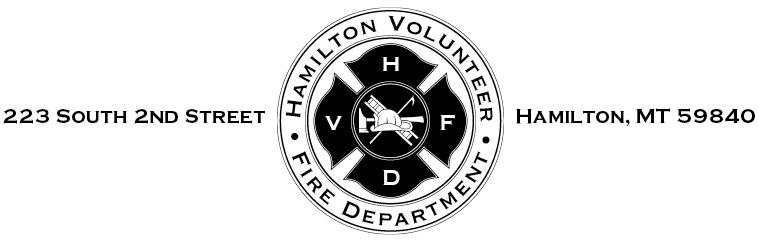 Bitterroot Front ProjectDear Forest Supervisor,As Fire Chief for the Hamilton Fire Department and Fire Warden for Ravalli County, I would like to go on record supporting the Bitterroot Front Project. The Hamilton Fire Department provides fire protection service to 110 square miles, many of which are in the Wildland Urban Interface.This project will reduce the wildfire risk to people and property located within the Wildland Urban Interface that Hamilton Fire protects, and will help restore forest health and fire resiliency on the west side of Ravalli County. Thank you for considering my input.Sincerely,Brad Mohn, Fire Chief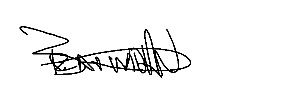 Hamilton Fire Department223 S. 2nd StreetHamilton, MT 59840bmohn@cityofhamilton.net406-360-4379